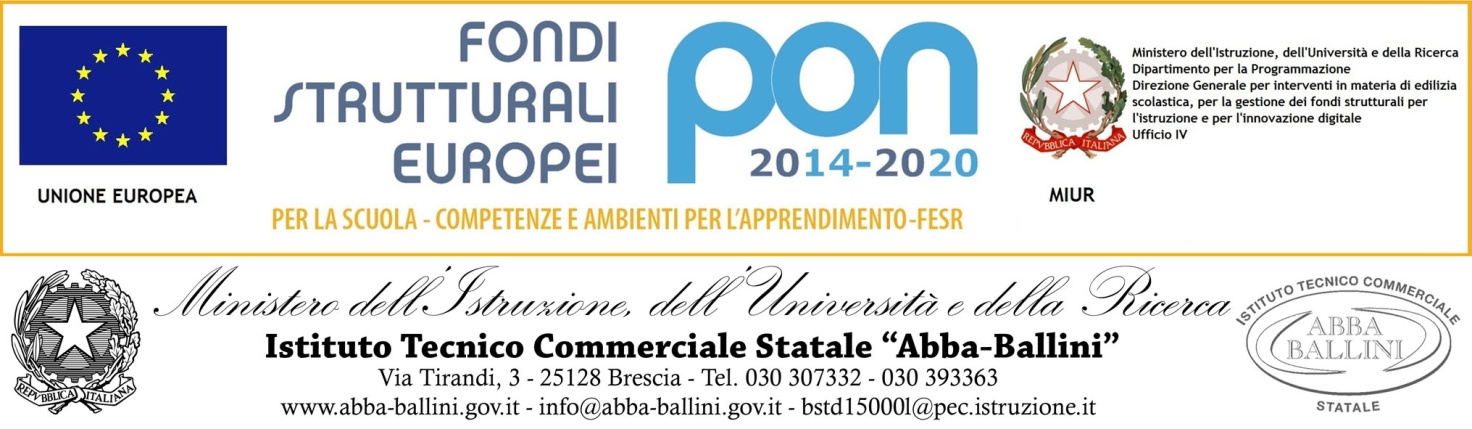 MODELLO DOMANDA PERSONALE ATAAL DIRIGENTE SCOLASTICOdel ITCS Abba-BalliniOggetto: Domanda di partecipazione alla selezione finalizzata al reclutamento di Personale ATA “Fondi Strutturali Europei – Programma Operativo Nazionale “Per la scuola, competenze e ambienti per l’apprendimento” 2014-2020. Avviso pubblico “Percorsi per adulti e giovani adulti”. Progetto autorizzato con nota prot. Prot. n. 37796 del 5 /12/2017 dal MIUR - dal titolo “ABBA LIFELONG LEARNING” – codice 10.3.1A- FSEPON-LO-2017-3 - importo finanziato pari a Euro 22.807,50;Il/La sottoscritto/aSCRIVERE ANCHE E-MAIL IN STAMPATELLOin qualità di  ASSISTENTE AMMINISTRATIVO ASSISTENTE TECNICO COLLABORATORE SCOLASTICOCHIEDEdi essere inserito/a nella graduatoria di: ASS.te AMMINISTRATIVO 	 ASS.te TECNICO		  COLL.re SCOLASTICOPer le attività del PON FSE 2014-2020 del progetto avente codice 10.3.1A- FSEPON-LO-2017-3 e Titolo “ABBA LIFELONG LEARNING” CONSAPEVOLEdelle sanzioni penali richiamate dall’art. 76 del D.P.R. 28/12/2000 N. 445, in caso di dichiarazioni mendaci e della decadenza dei benefici eventualmente conseguenti al provvedimento emanato sulla base di dichiarazioni non veritiere, di cui all’art. 75 del D.P.R. 28/12/2000 n. 445 ai sensi e per gli effetti dell’art. 47 del citato D.P.R. 445/2000, sotto la propria responsabilità DICHIARATitoli e incarichidi possedere i seguenti titoli e di aver svolto i seguenti incarichi:Tutti gli incarichi, le attività e le certificazioni dovranno essere dettagliatamente specificate nel Curriculum Vitae in formato europeo che, a tal fine, si allega alla presente.Dichiarazione di insussistenza di incompatibilitàdi non trovarsi in nessuna della condizioni di incompatibilità previste dalle Disposizioni e Istruzioni per l’attuazione delle iniziative cofinanziate dai Fondi Strutturali europei 2014/2020, in particolare di: di non essere collegato, né come socio né come titolare, alla ditta che ha partecipato e vinto la gara di appalto. Dichiara inoltre, di non essere parente o affine entro il quarto grado del legale rappresentante dell'Istituto e di altro personale che ha preso parte alla predisposizione del bando di reclutamento, alla comparazione dei curricula degli astanti e alla stesura delle graduatorie dei candidati. PrivacyIl/la sottoscritto/a con la presente, ai sensi degli articoli 13 e 23 del D.Lgs. 196/2003 (di seguito indicato come “Codice Privacy”) e successive modificazioni ed integrazioni, AUTORIZZAL’Istituto ITCS Abba-Ballini al trattamento, anche con l’ausilio di mezzi informatici e telematici, dei dati personali forniti dal sottoscritto; prende inoltre atto che, ai sensi del “Codice Privacy”, titolare del trattamento dei dati è l’Istituto sopra citato e che il sottoscritto potrà esercitare, in qualunque momento, tutti i diritti di accesso ai propri dati personali previsti dall’art. 7 del “Codice Privacy” (ivi inclusi, a titolo esemplificativo e non esaustivo, il diritto di ottenere la conferma dell’esistenza degli stessi, conoscerne il contenuto e le finalità e modalità di trattamento, verificarne l’esattezza, richiedere eventuali integrazioni, modifiche e/o la cancellazione, nonché l’opposizione al trattamento degli stessi).Data _____________							FIRMA DEL CANDIDATO									_____________________COGNOME NOMECODICE FISCALEDATA  DI NASCITA//LUOGO DI NASCITAPROVINCIA COMUNE DI RES.ZAPROVINCIA VIA/PIAZZA/CORSON.CAPTELEFONOE-MAILTITOLI VALUTABILISpuntare i titoli possedutiDiploma di scuola secondaria di primo grado (solo per Collaboratori Scolastici)Diploma di scuola secondaria superiore di secondo gradoAltro diploma scuola secondaria II gradoDiploma di laurea Incarichi di collaborazione con il DSGA - solo per gli AssistentiAmministrativi (Incarico di Sostituto del D.S.G.A.) – Max 60 mesiIndicare n° mesi ____Seconda posizione economicaBeneficiario Art. 7Incarichi specifici (Max n.5)Indicare n° incarichi specifici attribuiti ____Attività svolta in progetti PON – POR (Max 8 esperienze)Indicare n° attività PON-POR ____Corsi ECDL e/ o altre certificazioni (max  4)Indicare n° Corsi/certifiazioni ____